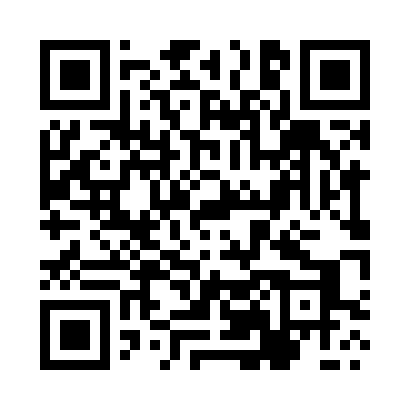 Prayer times for Lubszow, PolandWed 1 May 2024 - Fri 31 May 2024High Latitude Method: Angle Based RulePrayer Calculation Method: Muslim World LeagueAsar Calculation Method: HanafiPrayer times provided by https://www.salahtimes.comDateDayFajrSunriseDhuhrAsrMaghribIsha1Wed3:015:3012:566:038:2210:402Thu2:575:2812:556:048:2410:433Fri2:535:2612:556:058:2510:474Sat2:505:2412:556:068:2710:505Sun2:465:2312:556:078:2910:536Mon2:425:2112:556:088:3010:567Tue2:415:1912:556:098:3211:008Wed2:405:1712:556:098:3311:029Thu2:395:1612:556:108:3511:0210Fri2:395:1412:556:118:3611:0311Sat2:385:1212:556:128:3811:0412Sun2:375:1112:556:138:4011:0413Mon2:375:0912:556:148:4111:0514Tue2:365:0812:556:158:4311:0615Wed2:365:0612:556:168:4411:0616Thu2:355:0512:556:178:4611:0717Fri2:355:0312:556:188:4711:0818Sat2:345:0212:556:188:4811:0819Sun2:335:0112:556:198:5011:0920Mon2:334:5912:556:208:5111:1021Tue2:334:5812:556:218:5311:1022Wed2:324:5712:556:228:5411:1123Thu2:324:5612:556:238:5511:1224Fri2:314:5512:556:238:5711:1225Sat2:314:5412:556:248:5811:1326Sun2:304:5212:566:258:5911:1327Mon2:304:5112:566:269:0111:1428Tue2:304:5012:566:269:0211:1529Wed2:304:5012:566:279:0311:1530Thu2:294:4912:566:289:0411:1631Fri2:294:4812:566:289:0511:16